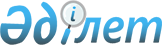 О внесении изменений в решение Шуского районного маслихата от 29 марта 2019 года № 44-3 "Об утверждении Правил оказания социальной помощи, установления размеров и определения перечня отдельных категорий нуждающихся граждан по Шускому району"
					
			Утративший силу
			
			
		
					Решение Шуского районного маслихата Жамбылской области от 26 июня 2023 года № 4-5. Зарегистрировано Департаментом юстиции Жамбылской области 4 июля 2023 года № 5056. Утратило силу решением Шуского районного маслихата Жамбылской области от 25 декабря 2023 года № 14-4
      Сноска. Утратило силу решением Шуского районного маслихата Жамбылской области от 25.12.2023 № 14-4 (вводится в действие по истечении десяти календарных дней со дня его первого официального опубликования).
      Шуский районный маслихат РЕШИЛ:
      1. Внести в решение Шуского районного маслихата от 29 марта 2019 года № 44-3 "Об утверждении Правил оказания социальной помощи, установления размеров и определения перечня отдельных категорий нуждающихся граждан по Шускому району" (зарегистрировано в Реестре государственной регистрации нормативных правовых актов № 4173) следующие изменения:
      В Правилах оказания социальной помощи, установления размеров и определения перечня отдельных категорий нуждающихся граждан по Шускому району, утвержденных указанным решением:
      подпункты 2), 6), 7) и абзацы первый и второй подпункта 8) пункта 7 изложить в следующей редакции:
      2) на санаторно-курортное лечение: пенсионерам, вышедшим на пенсию по возрасту, ветеранам труда, ветеранам Великой Отечественной войны, приравненным по льготам к ветеранам Великой Отечественной войны, ветеранам боевых действий на территории других государств единовременно с учетом среднедушевого дохода, не превышающего размера (5) пятикратного прожиточного минимума, по предоставлению квитанции о лечении в санаторно-курортных местах в размере не более 40 (сорок) месячного расчетного показателя, без оплаты стоимости проезда;
      6) больным c заболеванием злокачественные новообразования, оказывается социальная помощь ежегодно 1 раз в год в пределах 50 (пятидесяти) месячных расчетных показателей с учетом среднедушевого дохода, не превышающего пятикратного размера прожиточного минимума. Социальная помощь назначается с месяца обращения на основании справки соответствующей медицинской организации;
      7) социально уязвимым слоям населения, имеющим детей, воспитывающихся и обучающихся в дошкольных организациях, (кроме семей-получателей государственной адресной социальной помощи) со среднедушевым доходом не превышающего (2) двухкратного уровня прожиточного минимума, ежемесячно в размере (2) двух месячного расчетного показателя (назначается на текущий квартал с месяца обращения) на следующие категории:
      семьям, имеющих или воспитывающих детей с инвалидностью;
      детям-сиротом и детям, оставшимся без попечения родителей; 
      со статусом кандас; 
      лицам, лишившимся жилья в результате экологических бедствий, чрезвычайных ситуаций природного и техногенного характера; 
      многодетным матерям, награжденным подвесками "Алтын алқа", "Күміс алқа" или получившие ранее звание "Мать-героиня", а также награжденные орденами "Материнская слава" I и II степени также многодетные семьи; 
      неполным семьям;
      8) единовременная социальная помощь на газификацию жилого дома: 
      производится пенсионерам по возрасту, лицам с инвалидностью, семьям, имеющим или воспитывающим детей с инвалидностью, многодетным матерям и многодетным семьям, получателям адресной социальной помощи, ветеранам боевых действий на территории других государств, опекунам или попечителям ребенка-сироты (детей-сирот) и ребенка (детей), оставшегося без попечения родителей, проживающим в частных жилых домах, подлежащих газификации являющимися его собственниками, либо членами семьи собственника, при отсутствии у них и членов семьи другого жилья и наличии среднедушевого дохода, не превышающего (3) трехкратного уровня прожиточного минимума.
      Размер социальной помощи определяется на основании фактических затрат заявителя, связанных с установкой и проведением газопровода, в том числе договор о проведении газа и квитанции о покупке необходимых товаров для провеления газа, не превышающих 130 (сто тридцать) месячных расчетных показателей.
      2. Контроль за исполнением данного решения возложить на постоянную комиссию районного маслихата по правовому порядку по развитию социально-культурной сферы, здравоохранения, образования, общественных и молодежных организаций. 
      3. Настоящее решение вводится в действие по истечении десяти календарных дней со дня его первого официального опубликования.
					© 2012. РГП на ПХВ «Институт законодательства и правовой информации Республики Казахстан» Министерства юстиции Республики Казахстан
				
      Председатель Шуского 

      районного маслихата 

Ж. Абенов
